PENGGUNAAN MEDIA VISUAL GAMBAR UNTUK MENINGKATKAN HASIL BELAJAR DAN KEAKTIFAN SISWA DALAM MATA PELAJARAN BAHASA INDONESIA MATERI LINGKUNGAN SEHAT DI KELAS V MI TARBIYATUSSIBYAN BOYOLANGU TULUNGAGUNG TAHUN AJARAN 2010/2011SKRIPSI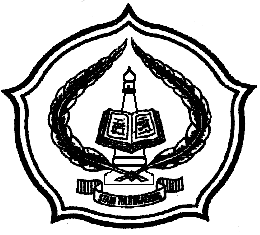 Oleh :JA’A BUSTANUL HUDAININIM. 3217073027PROGRAM STUDI PENDIDIKAN GURU MADRASAH IBTIDA’IYAH JURUSAN TARBIYAHSEKOLAH TINGGI AGAMA ISLAM NEGERI(STAIN) TULUNGAGUNG 2011PENGGUNAAN MEDIA VISUAL GAMBAR UNTUK MENINGKATKAN HASIL BELAJAR DAN KEAKTIFAN SISWA DALAM MATA PELAJARAN BAHASA INDONESIA MATERI LIGNKUNGAN SEHAT DI KELAS V MI TARBIYATUSSIBYAN BOYOLANGU TULUNGAGUNG TAHUN AJARAN 2010/2011SKRIPSIDiajukan KepadaSekolah Tinggi Agama Islam Negeri (STAIN) Tulungagunguntuk memenuhi salah satu persyaratan dalam mendapatkan  gelar Sarjana Pendidikan Islam di Program Studi Pendidikan Guru Madrasah Ibtida’iyahOleh :JA’A BUSTANUL HUDAININIM. 3217073027PROGRAM STUDI PENDIDIKAN GURU MADRASAH IBTIDA’IYAH JURUSAN TARBIYAHSEKOLAH TINGGI AGAMA ISLAM NEGERI(STAIN) TULUNGAGUNG2011PERSETUJUAN PEMBIMBINGSkripsi dengan judul “Pengggunaan Media Visual Untuk Meningkatkan Hasil Belajar dan KeaktifamSiswa Dalam Mata Pelajaran Bahasa Indonesia Materi lingkungan Sehat di Kelas V MI Tarbiyatussibyan Boyolangu Tulungagung Tahun Ajaran 2010/2011” yang ditulis oleh Ja’a Bustanul Hudaini ini telah diperiksa dan disetujui untuk diujikan.Tulungagung, 06 September 2011PembimbingDrs. H. MASDUKI, M.AgNIP. 196207 08 199803 1 001PENGESAHANSkripsi dengan judul “Penggunaan Media Visual Gambar Untuk Meningkatkan Hasil Belajar dan Keaktifan Siswa Dalam Mata Pelajaran Bahasa Indonesia Materi Lingkungan Sehat Di Kelas V MI Tarbiyatussibyan Boyolangu Tulungagung Tahun Ajaran 2010/2011 ” yang ditulis oleh Ja’a Bustanul Hudaini ini telah dipertahankan di depan Dewan Penguji Skripsi STAIN Tulungagung pada hari Kamis, tanggal 18 Agustus 2011, dan dapat diterima sebagai salah satu persyaratan untuk mendapatkan gelar Sarjana Pendidikan Islam di Program Studi Pendidikan Guru Madrasah Ibtida’iyah.Dewan Penguji Skripsi       Ketua,				Sekretaris,	       Dr. Ahmad Tanzeh, M.Pd.I	         Drs. H. Masduki, M.Ag                   NIP. 196912 06 199903 1 003	      NIP. 196207 08 199803 1 001Penguji UtamaAgus Purwowidodo, M.Pd         NIP. 197204 17 200604 1 002Tulungagung, 06 September 2011Mengesahkan,STAIN TulungagungKetua,Dr. Maftukhin, M.AgNIP. 19670717 200003 1 002MOTTOOrang yang berhasil akan mengambil manfaat dari kesalahan-kesalahan  yang ia lakukan, dan akan mencoba kembali untuk melakukan dalam suatu cara yang berbeda (Dale Carnegie)Akan lebih baik jika mengatakan "Aku akan berusaha selalu", dari pada "Aku akan selalu" PERSEMBAHANSkripsi ini penulis persembahkan untuk yang telah memberikan dukungan dan semangat serta ketegaran jiwa dengan curahan kasih sayang hingga penulis dapat menyelesaikan skripsi ini.Bapak dan Ibuku yang selalu membimbing, memberiku kasih sayang dan selalu mendo’akanku sehingga skripsi ini bisa terselesaikan.Keluarga besar  serta saudaraku lainnya yang selalu mendoakan yang terbaik untukku.Angger (mymyq) yang mengisi hari-hariku menjadi lebih indah dengan kasih sayangnya dan memberikan inspirasi serta motivasi dalam segala hal.......Kawan-kawanku PGMI angkatan 2007 (Agus, Anwar, Ayok , Andika, Agus dan lainnya yang tidak bisa aku sebutkan semuanya), terima kasih untuk dukungan dan do’anya....Kita pasti bisa kawan....Berjuang....Semua teman-temanku yang aku kenal, terima kasih buat semuanya.Almamater STAIN Tulungagung yang aku banggakan.KATA PENGANTARPuji syukur alhamdulillah penulis panjatkan kehadirat Allah SWT atas segala karuniaNya sehingga skripsi yang berjudul “Penggunaan Media Visual Gambar Untuk Meningkatkan Hasil Belajar dan Keaktifan Siswa Dalam Mata Pelajaran Bahasa Indonesia Materi Lingkungan Sehat di Kelas V MI Tarbiyatussibyan Boyolangu Tulungagung Tahun Ajaran 2010/2011” ini dapat terselesaikan. Sholawat serta salam semoga senantiasa abadi tercurahkan kepada Nabi Muhammad SAW dan umatnya.Dengan terselesaikannya skripsi ini penulis mengucapkan banyak terima kasih kepada yang terhormat:Bapak Dr. Maftukhin, M.Ag., selaku Ketua STAIN Tulungagung yang telah memberikan izin kepada penulis untuk mengumpulkan data sebagai bahan penulisan laporan penelitian ini.Bapak Abd. Azis, M.Pd.I., selaku Ketua Jurusan Tarbiyah yang telah membantu terselesaikannya skripsi ini. Bapak M. Zaini, M.A., selaku Ketua Program Studi PGMI yang telah memberikan dorongan dan motivasi penulis dalam penyusunan skripsi ini. Bapak Drs. H. Masduki, M.Ag., selaku pembimbing yang telah memberikan pengarahan dan koreksi sehingga penelitian dapat terselesaikan sesuai waktu yang direncanakan.Segenap Bapak/Ibu Dosen STAIN Tulungagung yang telah membimbing dan memberikan wawasannya sehingga studi ini dapat terselesaikan.Kepala MI Tarbiyatussibyan Boyolangu Tulungagung yang telah memberikan izin melaksanakan penelitian.Semua pihak yang telah membantu terselesaikannya penulisan laporan penelitian ini.Dengan penuh harap semoga jasa kebaikan mereka diterima Allah dan tercatat sebagai ‘amal shalih.Penulis menyadari bahwa dalam penyusunan skripsi ini jauh dari kesempurnaan dan masih banyak kekurangan, maka penulis mengharapkan kritik dan saran yang bersifat membangun dari para pembaca guna perbaikan kesempurnaan skripsi ini serta studi lebih lanjut. Akhirnya kepada Allah SWT segala permasalahan penulis kembalikan.     Tulungagung, 06 September 2011     PenulisJA’A BUSTANUL HUDAINI          NIM. 3217073027DAFTAR ISIHALAMAN SAMPUL		iHALAMAN JUDUL		iiHALAMAN PERSETUJUAN		iiiHALAMAN PENGESAHAN		ivHALAMAN MOTTO		vHALAMAN PERSEMBAHAN		viKATA PENGANTAR		viiDAFTAR ISI		ixDAFTAR TABEL		xiiDAFTAR LAMPIRAN		xiiiABSTRAK		xivBAB 	I	PENDAHULUANA.	Latar Belakang		1B.	Rumusan Masalah		5C.	Tujuan Penelitian		5D.	Hipotesis 		6E.	Kegunaan Hasil Penelitian		6F.	Ruang Lingkup dan Keterbatasan Masalah 		7 Penegasan Istilah		7	H.	Sistematika Pembahasan		9BAB	II 	KAJIAN PUSTAKAPembelajaran Bahasa Indonesia                                               Hakekat Bahasa indonesia		12Fungsi Bahasa Indonesia 		13Kedudukan Bahasa Indonesia 		14Tujuan Pembelajaran Bahasa Indonesia 		16Media Pengertian Media 		17 Fungsi Media Pembelajaran 	  	   18 Karakteristik Media Pembelajaran 		23Media Pembelajaran Visual Definisi Media Pembelajaran Visual 		25Hasil BelajarHasil Belajar 		27Implementasi Penerapan Media Visual Implementasi Media Visual 		36BAB 	III  	METODE PENELITIANA.   Pola Penelitian Tindakan Kelas 		44B.	Kehadiran Peneliti		46C.	Lokasi Penelitian		47D.	Data dan Sumber Data		47E	Tehnik Pengumpulan Data		48F	Analisis Data		50G   	Pengecekan Keabsahan Data 		54H   Tahap- tahap Penelitian		55BAB 	IV 	LAPORAN HASIL PENELITIANA.	Paparan Data		60Pra Tindakan		60Pelaksanaan Tindakan Siklus 1 		66	Pelaksanaan Tindakan Siklus 2 		75Pembahasan Hasil Penelitian 		85BAB    V    PENUTUPA.	Kesimpulan		88B.	Saran		89DAFTAR PUSTAKALAMPIRAN-LAMPIRANDAFTAR TABELTabel  3.1   	Tingkat Penguasaan ..........................................................................	 52Tabel  3.2   	Kriteria Penilaian .............................................................................	 53Tabel  4.1     Skor Tes Awal ( Pre tes ) .................................................................	 65Tabel  4.2     Hasil Observasi Aktivitas Siswa pada Siklus 1.................................	 69Tabel  4.3     Hasil Observasi Aktivitas Peneliti pada Siklus 1 .............................     71Tabel  4.4	Hasil Pos Tes Siklus 1 ....................................................................       73Tabel  4.5     Peningkatan Hasil Belajar Media Visual Siklus 1 ...........................      74Tabel  4.6     Hasil Observasi Aktivitas Siswa pada Siklus 2 ................................     78Tabel  4.7     Hasil Observasi Aktivitas Peneliti pada Siklus 2  .............................    79Tabel  4.8   Hasil Pos Tes Siklus 2 ......................................................................       81Tabel  4.9   Peningkatan Hasil Belajar Media Visual Siklus 1 .............................      82Tabel  4.10	Hasil Wawancara dengan Siswa ........................................................    82DAFTAR LAMPIRANSoal Pre TesRencana Pelaksanaan Pembelajaran Siklus ILembar Observasi Peneliti Siklus ILembar Observasi Siswa Siklus ISoal Tes Akhir Siklus IRencana Pelaksanaan Pembelajaran Siklus IILembar Observasi Peneliti Siklus IILembar Observasi Siswa Siklus IISoal Tes Akhir Siklus IIFormat Penilaian TesPedoman WawancaraFoto Penelitian Tindakan KelasSurat Permohonan Bimbingan Surat Ijin Penelitian Surat Keterangan Telah Melaksanakan Penelitian Pernyataan Keaslian Tulisan Biografi PenulisKartu BimbinganABSTRAKJa’a Bustanul Hudaini, 2011, NIM : 3217073027, Penggunaan Media Visual Gambar Untuk meningkatkan Hasil Belajar dan Keaktifan Siswa Dalam Mata Pelajaran Bahasa Indonesia Materi Lingkungan Sehat di Kelas V MI Tarbiyatussibyan Boyolangu Tulungagung Tahun Ajaran 2010/2011, skripsi, program studi PGMI, jurusan tarbiyah, STAIN Tulungagung, pembimbing Drs. H. Masduki, M.Ag.Latar belakang: Seringkali guru tidak memperhatikan media dalam mengajar sehingga membuat proses pembelajaran yang di lakukan tidak sesuai dengan materi yang di ajarkan. Hal ini berimbas pada pemahaman siswa yang kurang maksimal dalam menyerap materi. Jadi salah satu kunci keberhasilan pengajaran bilamana guru memiliki dan menguasai media dan pemilihan media pengajaran yang baik dan tepat. Diharapkan dengan penggunaan media pengajaran yang tepat dan baik dapat lebih efektif dalam proses belajar mengajar yang dilakukan oleh seorang guru untuk mencapai tujuan pembelajaran yang diharapkan. Seperti pada mata pelajaran Bahasa Indonnesia yang akan menggunakan media pengajaran yang sesuai dengan materti pelajarannya, katakanlah pada materi lingkungan sehat disini akan lebih baik jikalau kita menghadirkan serangkaian gambar yang berkaitan dengan materi. Maka dari itu dengan menggunakan media visual diharapkan proses belajar mengajar akan lebih kondusif dan efektif sehingga tujuan pembelajaran bisa tercapai.Fokus penelitian: (1) Apakah penggunaan media visual dapat meningkatkan hasil belajar siswa dalam mata pelajaran bahasa Indonesia materi lingkungan sehat di kelas V MI Tarbiyatussibyan Boyolangu Tulungagung Tahun Ajaran 2010/2011 ? (2) Bagaimana keaktifan siswa kelas V MI Tarbiyatussibyan Boyolangu Tulungagung terhadap pembelajaran bahasa Indonesia melalui media visual ?Tujuan penelitian: (1) Mengetahui penggunaan media visual dapat meningkatkan hasil belajar siswa dalam mata pelajaran bahasa Indonesia materi lingkungan sehat di kelas V MI Tarbiyatussibyan Boyolangu Tulungagung Tahun Ajaran 2010/2011 ? (2)  Mengetahui keaktifan siswa kelas V MI Tarbiyatussibyan Boyolangu Tulungagung terhadap pembelajaran bahasa Indonesia melalui media visual ?Skripsi ini bermanfaat bagi penulis untuk menambah pengalamn serta wawasan dalam bidang penulisan maupun penelitian. Bagi MI Tarbiyatussibyan Boyolangu Tulungagung sebagai sumbangan pemikiran dalam rangka peningkatan mutu kualitas pengajaran, baik bagi guru maupun lembaga pendidikan. Bagi para pembaca sebagai bahan masukan atau referensi yang cukup berarti.Metode yang di gunakan dalam pengumpulan data penelitian ini yaitu metode pemberian tes, wawancara, observasi, catatan lapangan, dan dokumentasi. Jenis penelitian ini adalah PTK yaitu penelitian yang dilakukan oleh guru di kelas atau di sekolah tempat ia mengajar dengan penekanan pada penyempurnaan atau peningkatan proses dan praktis pembelajaran.Hasil dari penelitian ini yaitu penggunaan media visual dalam pelajaran Bahasa indonesia pokok bahasan lingkungan sehat mampu meningkatkan hasil belajar siswa pada pokok bahasan ini. Dengan menggunakan media visual pada pembelajaran Bahasa Indonesia keaktifan siswa dalam mengikuti pembelajaran juga meningkat.